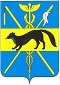 СОВЕТ НАРОДНЫХ ДЕПУТАТОВБОГУЧАРСКОГО МУНИЦИПАЛЬНОГО РАЙОНАВОРОНЕЖСКОЙ ОБЛАСТИРЕШЕНИЕот «25» декабря2017 г.№ 54г. БогучарО штатном расписании Совета народных депутатовБогучарского муниципального районаВоронежской областиВ соответствии с Федеральным законом от 06.10.2003 № 131 – ФЗ «Об общих принципах организации местного самоуправления в Российской Федерации», Уставом Богучарского муниципального района Совет народных депутатов Богучарского муниципального района р е ш и л:1.Утвердить штатное расписание Совета народных депутатов Богучарского муниципального района согласно приложению.2. Контроль за выполнением данного решения возложить на председателя Совета народных депутатов Богучарского муниципального района Воронежской области ДорохинуЮ.В..Председатель Совета народных депутатовБогучарского муниципального районаЮ.В.ДорохинаГлава Богучарского муниципального районаВ.В.КузнецовПриложениек решению Совета народных депутатовБогучарского муниципального районаот25.12.2017 № 54Штатное расписаниеСовета народных депутатовБогучарского муниципального районаНаименование должностиКоличество единицМесячный фонд по должностным окладамПредседатель ревизионной комиссии Богучарского муниципального района15680